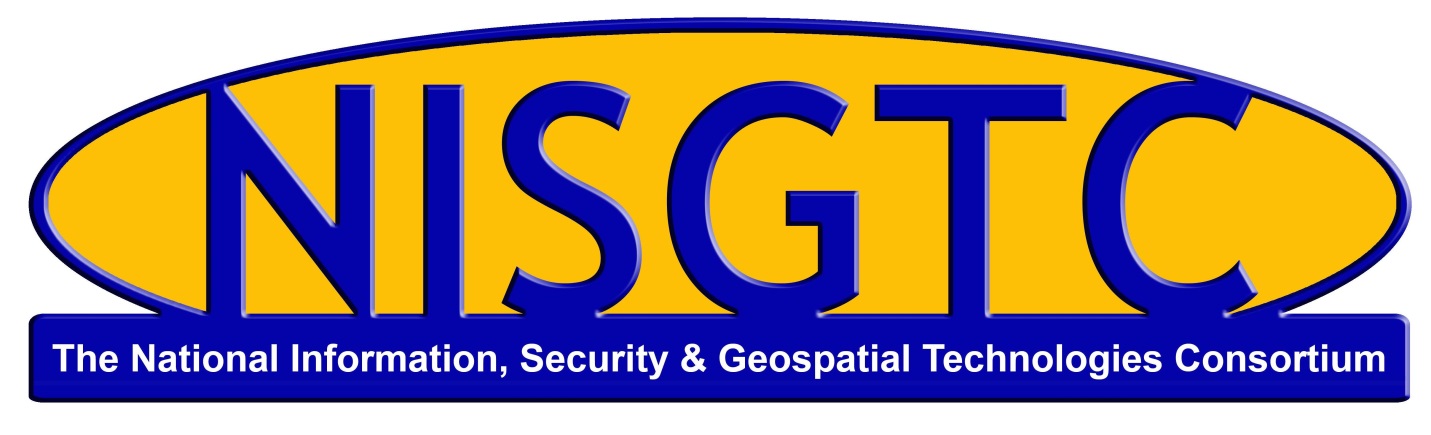 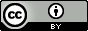 This work by the National Information Security and Geospatial Technologies Consortium (NISGTC), and except where otherwise noted, is licensed under the Creative Commons Attribution 3.0 Unported License.Authoring Organization:  Collin CollegeWritten by:  Scott StephensonCopyright: © National Information Security, Geospatial Technologies Consortium (NISGTC)Development was funded by the Department of Labor (DOL) Trade Adjustment Assistance Community College and Career Training (TAACCCT) Grant No. TC-22525-11-60-A-48; The National Information Security, Geospatial Technologies Consortium (NISGTC) is an entity of Collin College of Texas, Bellevue College of Washington, Bunker Hill Community College of Massachusetts, Del Mar College of Texas, Moraine Valley Community College of Illinois, Rio Salado College of Arizona, and Salt Lake Community College of Utah. This workforce solution was funded by a grant awarded by the U.S. Department of Labor's Employment and Training Administration. The solution was created by the grantee and does not necessarily reflect the official position of the U.S. Department of Labor. The Department of Labor makes no guarantees, warranties or assurances of any kind, express or implied, with respect to such information, including any information on linked sites, and including, but not limited to accuracy of the information or its completeness, timeliness, usefulness, adequacy, continued availability or ownership.SyllabusCOURSE SCHEDULE: Course Title: Computer Maintenance ICourse Number (If applicable): CMPT1405ACourse Number (If applicable): CMPT1405ACOURSE DESCRIPTION: This course is an in-depth exposure to computer hardware, networking, and soft skills. Students learn the functionality of hardware components as well as suggested best practices in maintenance, and safety issues. Through hands on activities and labs, students learn how to purchase and assemble a computer, apply an IP addressing scheme, connect the computer to a wireless local area network, and soft skills/customer service.  Students will review the objectives covered on the CompTIA A+ certification – Exam #1.COURSE DESCRIPTION: This course is an in-depth exposure to computer hardware, networking, and soft skills. Students learn the functionality of hardware components as well as suggested best practices in maintenance, and safety issues. Through hands on activities and labs, students learn how to purchase and assemble a computer, apply an IP addressing scheme, connect the computer to a wireless local area network, and soft skills/customer service.  Students will review the objectives covered on the CompTIA A+ certification – Exam #1.COURSE DESCRIPTION: This course is an in-depth exposure to computer hardware, networking, and soft skills. Students learn the functionality of hardware components as well as suggested best practices in maintenance, and safety issues. Through hands on activities and labs, students learn how to purchase and assemble a computer, apply an IP addressing scheme, connect the computer to a wireless local area network, and soft skills/customer service.  Students will review the objectives covered on the CompTIA A+ certification – Exam #1.PREREQUISITES: Knowledge of computer components, peripherals, and how they work together.Knowledge of Windows XP, Vista, and 7 operating systems.PREREQUISITES: Knowledge of computer components, peripherals, and how they work together.Knowledge of Windows XP, Vista, and 7 operating systems.PREREQUISITES: Knowledge of computer components, peripherals, and how they work together.Knowledge of Windows XP, Vista, and 7 operating systems.REQUIRED MATERIALS: Components to build a computer:MotherboardProcessorHeat sinkRAMHard driveOptical drivePower supplyCaseMonitorKeyboardMouseAppropriate cablesWireless router or access pointREQUIRED MATERIALS: Components to build a computer:MotherboardProcessorHeat sinkRAMHard driveOptical drivePower supplyCaseMonitorKeyboardMouseAppropriate cablesWireless router or access pointREQUIRED MATERIALS: Components to build a computer:MotherboardProcessorHeat sinkRAMHard driveOptical drivePower supplyCaseMonitorKeyboardMouseAppropriate cablesWireless router or access pointADDITIONAL RESOURCES (if applicable):All-in-One CompTIA A+ Certification Exam Guide, 8th Ed. (2012 Objectives), Mike Meyers, McGraw-Hill, 2012, ISBN# 978-0071-795128 (Paid)http://certification.comptia.org/getCertified/certifications/a.aspxhttp://www.examforce.com/offer/free-comptia-aplus-examprep?sid=1548http://www.practicequiz.com/CompTIA-220-801-Certification-Practice-TestADDITIONAL RESOURCES (if applicable):All-in-One CompTIA A+ Certification Exam Guide, 8th Ed. (2012 Objectives), Mike Meyers, McGraw-Hill, 2012, ISBN# 978-0071-795128 (Paid)http://certification.comptia.org/getCertified/certifications/a.aspxhttp://www.examforce.com/offer/free-comptia-aplus-examprep?sid=1548http://www.practicequiz.com/CompTIA-220-801-Certification-Practice-TestADDITIONAL RESOURCES (if applicable):All-in-One CompTIA A+ Certification Exam Guide, 8th Ed. (2012 Objectives), Mike Meyers, McGraw-Hill, 2012, ISBN# 978-0071-795128 (Paid)http://certification.comptia.org/getCertified/certifications/a.aspxhttp://www.examforce.com/offer/free-comptia-aplus-examprep?sid=1548http://www.practicequiz.com/CompTIA-220-801-Certification-Practice-TestLEARNING OUTCOMES/COMPETENCIES:Student will be able to: 1.1 Configure and apply BIOS settings1.2 Differentiate between motherboard components, their purpose, and properties1.3 Compare and contrast RAM types and features1.4 Install and configure expansion cards1.5 Install and configure storage devices and use appropriate media1.6 Differentiate among various CPU types and features and select the appropriate cooling method1.7 Compare and contrast various connection interfaces and explain their purpose1.8 Install an appropriate power supply based on a given scenario1.9 Evaluate and select appropriate components for a custom configuration, to meet customer specifications or needs1.10 Given a scenario, evaluate types and features of display devices1.11 Identify connector types and associated cables1.12 Install and configure various peripheral devices2.1 Identify types of network cables and connectors2.2 Categorize characteristics of connectors and cabling2.3 Explain properties and characteristics of TCP/IP2.4 Explain common TCP and UDP ports, protocols, and their purpose2.5 Compare and contrast wireless networking standards and encryption types2.6 Install, configure, and deploy a SOHO wireless/wired router using appropriate settings2.7 Compare and contrast Internet connection types and features2.8 Identify various types of networks2.9 Compare and contrast network devices, their functions, and features2.10 Given a scenario, use appropriate networking tools3.1 Install and configure laptop hardware components3.2 Compare and contrast the components within the display of a laptop3.3 Compare and contrast laptop features4.1 Explain the differences between the various printer types and summarize the associated imaging process4.2 Given a scenario, install, and configure printers4.3 Given a scenario, perform printer maintenance5.1 Given a scenario, use appropriate safety procedures5.2 Explain environmental impacts and the purpose of environmental controls5.3 Given a scenario, demonstrate proper communication and professionalism5.4 Explain the fundamentals of dealing with prohibited content/activityLEARNING OUTCOMES/COMPETENCIES:Student will be able to: 1.1 Configure and apply BIOS settings1.2 Differentiate between motherboard components, their purpose, and properties1.3 Compare and contrast RAM types and features1.4 Install and configure expansion cards1.5 Install and configure storage devices and use appropriate media1.6 Differentiate among various CPU types and features and select the appropriate cooling method1.7 Compare and contrast various connection interfaces and explain their purpose1.8 Install an appropriate power supply based on a given scenario1.9 Evaluate and select appropriate components for a custom configuration, to meet customer specifications or needs1.10 Given a scenario, evaluate types and features of display devices1.11 Identify connector types and associated cables1.12 Install and configure various peripheral devices2.1 Identify types of network cables and connectors2.2 Categorize characteristics of connectors and cabling2.3 Explain properties and characteristics of TCP/IP2.4 Explain common TCP and UDP ports, protocols, and their purpose2.5 Compare and contrast wireless networking standards and encryption types2.6 Install, configure, and deploy a SOHO wireless/wired router using appropriate settings2.7 Compare and contrast Internet connection types and features2.8 Identify various types of networks2.9 Compare and contrast network devices, their functions, and features2.10 Given a scenario, use appropriate networking tools3.1 Install and configure laptop hardware components3.2 Compare and contrast the components within the display of a laptop3.3 Compare and contrast laptop features4.1 Explain the differences between the various printer types and summarize the associated imaging process4.2 Given a scenario, install, and configure printers4.3 Given a scenario, perform printer maintenance5.1 Given a scenario, use appropriate safety procedures5.2 Explain environmental impacts and the purpose of environmental controls5.3 Given a scenario, demonstrate proper communication and professionalism5.4 Explain the fundamentals of dealing with prohibited content/activityLEARNING OUTCOMES/COMPETENCIES:Student will be able to: 1.1 Configure and apply BIOS settings1.2 Differentiate between motherboard components, their purpose, and properties1.3 Compare and contrast RAM types and features1.4 Install and configure expansion cards1.5 Install and configure storage devices and use appropriate media1.6 Differentiate among various CPU types and features and select the appropriate cooling method1.7 Compare and contrast various connection interfaces and explain their purpose1.8 Install an appropriate power supply based on a given scenario1.9 Evaluate and select appropriate components for a custom configuration, to meet customer specifications or needs1.10 Given a scenario, evaluate types and features of display devices1.11 Identify connector types and associated cables1.12 Install and configure various peripheral devices2.1 Identify types of network cables and connectors2.2 Categorize characteristics of connectors and cabling2.3 Explain properties and characteristics of TCP/IP2.4 Explain common TCP and UDP ports, protocols, and their purpose2.5 Compare and contrast wireless networking standards and encryption types2.6 Install, configure, and deploy a SOHO wireless/wired router using appropriate settings2.7 Compare and contrast Internet connection types and features2.8 Identify various types of networks2.9 Compare and contrast network devices, their functions, and features2.10 Given a scenario, use appropriate networking tools3.1 Install and configure laptop hardware components3.2 Compare and contrast the components within the display of a laptop3.3 Compare and contrast laptop features4.1 Explain the differences between the various printer types and summarize the associated imaging process4.2 Given a scenario, install, and configure printers4.3 Given a scenario, perform printer maintenance5.1 Given a scenario, use appropriate safety procedures5.2 Explain environmental impacts and the purpose of environmental controls5.3 Given a scenario, demonstrate proper communication and professionalism5.4 Explain the fundamentals of dealing with prohibited content/activityCOURSE ASSESSMENT: The course content, PowerPoints, study guides, and hands-on-labs will prepare students for the CompTIA A+ Exam #1. Module tests, and exams are scheduled weekly throughout the course. Assignments, labs, and supplementary material are included with the course.Grading ScaleThe grading scale is administered equally to all students in the course. Do not expect to receive a grade higher than what you earn based on your total points. No point adjustments will be made for such things as class participation or other subjective factors.COURSE ASSESSMENT: The course content, PowerPoints, study guides, and hands-on-labs will prepare students for the CompTIA A+ Exam #1. Module tests, and exams are scheduled weekly throughout the course. Assignments, labs, and supplementary material are included with the course.Grading ScaleThe grading scale is administered equally to all students in the course. Do not expect to receive a grade higher than what you earn based on your total points. No point adjustments will be made for such things as class participation or other subjective factors.Module/LessonModule/Lesson Title & description (if applicable)Learning OutcomesStudents will be able to:Assignment1Form Factors, Cases, and Power SuppliesIdentify the distinguishing properties of a motherboard.Differentiate between computer form factors.Identify power supply connectors.Identify the voltage for each colored power supply wire. Select an appropriate power supply based on a given scenario..Study Guide Test 2Bus Systems, Motherboards, and BIOSIdentify the components on a motherboard.Identify the function of the Northbridge.Identify the function of the Southbridge.Recommend a motherboard for a given scenario.Identify appropriate BIOS settings. Differentiate expansion slots on the motherboard.Study Guide Test 3CPUs and CoolingIdentify the appropriate processor based on a given scenario.Identify the appropriate socket for a CPU.Identify the function of each electronic components of the CPU.Select the appropriate cooling method for a given scenario.Study Guide Test 4Memory and StorageIdentify RAM types and features.Identify the type and capacity of the various optical drives available.Identify the connector pins used on the data cables used to connect storage devices to the motherboard.Identify the proper memory to install based on a given motherboard.Identify the appropriate storage devices to install based on a given scenario.Study Guide Test #45I/O PortsIdentify and compare I/O ports.Identify connector types and associated cables.Identify the characteristics of connection interfaces.Identify the appropriate connector or cable used to connect various hardware components.Study Guide Test 6RAID, Input and Output DevicesCompare and contrast RAID.Identify input devices.Identify output devices.Study Guide Test 7Video and Component PurchasingIdentify video components and standards.Identify video expansion choices.Identify and select appropriate components for a custom configuration based on customer specifications or needs.Study Guide Test Mid-Term ReviewReview computer hardware.Assemble a computer.Assembly Lab Mid-Term Exam8Laptops and PrintersIdentify laptop components.Identify laptop expansion capabilities.Identify laptop connection types.Identify printer features.Identify the advantages and disadvantages of specific printer types.Identify basic printer troubleshooting issues.Study Guide Test 9Network Fundamentals and CablingCompare and contrast types of networks.Identify network cables and connectors.Categorize characteristics of connectors and cables.Identify the appropriate networking tools to use based on a given scenario.Study Guide Test 10OSI Model, Network Devices, and Network StandardsIdentify and compare network devices.Identify the purpose of each layer of the OSI Model.Identify the function of network devices.Identify the properties of Internet connection types.Use TCP/IP utilities to discover network information.Study Guide Test 11IPv4 Addressing and SubnettingIdentify public versus private IP addresses.Describe static versus dynamic IP addresses.Convert values between binary and decimal.Describe IPv4 networks and subnets.Subnet IPv4 address spaces.Study Guide Test 12IPv6 AddressingIdentify a valid IPv6 address.Identify the elements that make up the IPv6 packet header.Identify the types of IPv6 addresses.Study Guide Test 13Wireless FundamentalsIdentify common TCP and UDP ports, protocols and their purpose.Compare and contrast wireless networking standards and encryption types.Identify the appropriate settings for installing, configuring, and deploying a SOHO wireless/wired router. Study Guide Test 14Operational Procedures and Soft SkillsIdentify the practices, policies, and procedures related to the use of fire extinguishers.Identify external power issues and problems.Identify successful communications skills required when dealing with customers.Describe how to handle digital evidence.Study Guide Test Final Exam ReviewReview, laptops, printers, networking, and operational procedures.Implement and secure a wireless network.Wireless setup and IP addressing Lab Final Exam